Полезные советы родителям 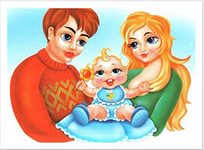 в период адаптации:• В присутствии ребенка избегайте критических замечаний в адрес детского  сада и его сотрудников.• Старайтесь   не   нервничать,   не   доказывать   свою   тревогу   накануне   его поступления в ДОУ.• В выходные дни резко не меняйте режим дня ребенка.• Постоянно  обращайте внимание на отклонения в  поведении  и здоровье малыша.• Не отучайте ребенка от вредных привычек в адаптационный период.• Создайте спокойную, бесконфликтную обстановку в семье.• На время прекратите посещение с ребенком многолюдных мест, сократите просмотр  телевизионных  передач,  старайтесь  щадить  его  ослабленную нервную систему.•   Одевайте ребенка в детский сад в соответствии с температурой воздуха в группе. Обращайте внимание на аккуратность и опрятность его внешнего вида.•   Будьте терпимее к его капризам. При явно выраженных невротических реакциях оставьте дома.•   Выполняйте предписания врача, советы и рекомендации педагога.•   Не наказывайте, «не пугайте» детским садом, забирайте домой вовремя.•   Когда ребенок привыкнет к новым условиям, не принимайте его слез при расставании всерьез - это может быть вызвано просто плохим настроением.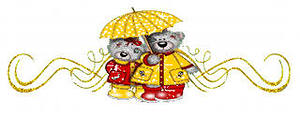 